Inventa un enunciado que responda a la pregunta de Piolín , y después resuélvelo utilizando la operación escrita en la pizarra. 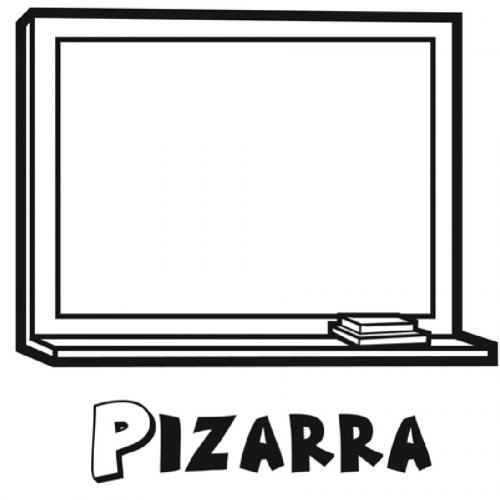 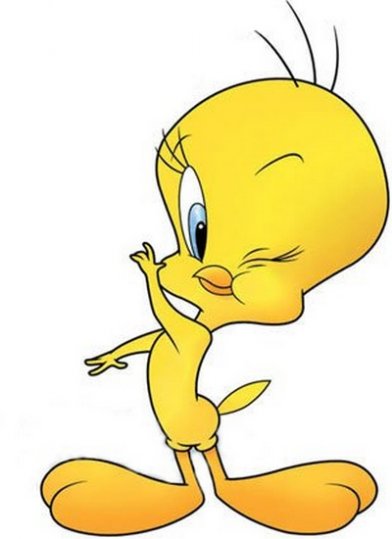 